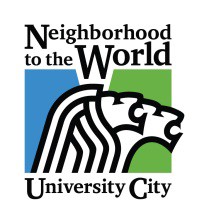    MEETING CALLED TO ORDERROLL CALLAPPROVAL OF AGENDAPROCLAMATIONS Pastor Middleton 7th Pastoral Anniversary APPROVAL OF MINUTESJune 18, Study Session minutesJune 25, Regular Session minutesJuly 9, Regular Session minutesJuly 14, Special Session minutesAPPOINTMENTS to BOARDS & COMMISSIONSMary Gorman is reappointed to Green Practices for a full first term by Councilmember CusickSandy Jacobson and Robert Klahr are reappointed to the Historic Preservation Commission for a second term by Councilmember CusickRubina McCadney is reappointed to the Library Board for  a second term by Councilmember CusickKarl Reid is nominated to the Senior Commission as fill in replacing Mary Hart’s expired seat by Councilmember Cusick.SWEARING IN to BOARDS & COMMISSIONS Jerrold Lander was sworn in the Library Board in the Clerk’s office on July 9, 2018.CITIZEN PARTICIPATION (Total of 15 minutes allowed)PUBLIC HEARINGSCONSENT AGENDA – Vote RequiredEdward Byrne Assistance Grant (JAG) FY2018Network Disaster Recovery SupportAuditing Services – Hochschild, Bloom and CompanyFY18-20 Proposed Work PlanCITY MANAGER’S REPORTHonorary Street Name Designation – 8200 block of Paramount	(DISCUSSION AND DIRECTION)UNFINISHED BUSINESS	BILLSBILL 9360 – AN ORDINANCE AUTHORIZING THE CITY MANAGER TO EXECUTE A RIGHTS-OF-WAY USE AGREEMENT WITH MISSOURI AMERICAN WATER COMPANY.NEW BUSINESSRESOLUTIONSResolution 2018-11 – Fogerty Park Grant ApplicationBILLSBILL 9361 - AN ORDINANCE AMENDING SCHEDULE III OF THE TRAFFIC CODE, TO REVISE TRAFFIC REGULATION AS PROVIDED HEREIN.  (Residential Permit Parking - 6600 Kingsbury)BILL 9362 -   AN ORDINANCE TO AUTHORIZE THE CITY MANAGER TO EXECUTE A CONTRACT BETWEEN THE CITY OF UNIVERSITY CITY AND THE MISSOURI HIGHWAY AND TRANSPORTATION COMMISSION PROVIDING FOR THE WESTGATE AVE IMPROVEMENTS. BILL 9363 - AN ORDINANCE FIXING THE COMPENSATION TO BE PAID TO CITY OFFICIALS AND EMPLOYEES AS ENUMERATED HEREIN FROM AND AFTER ITS PASSAGE, AND REPEALING ORDINANCE NO 7082.COUNCIL REPORTS/BUSINESSBoards and Commission appointments neededCouncil liaison reports on Boards and CommissionsBoards, Commissions and Task Force minutesOther Discussions/BusinessSpecial Committee – RE: Council Rules	Requested by Mayor Crow and seconded by Councilmember CusickDiscussion and VoteCITIZEN PARTICIPATION (continued if needed)COUNCIL COMMENTSRoll-Call vote to go into a Closed Council Session according to RSMo 610.021 (1)Legal actions, causes of action or litigation involving a public governmental body and any confidential or privileged communications between a public governmental body or its representatives and its attorneysADJOURNMENT